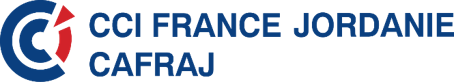 Registration for Power Breakfast Tuesday 1/2/2022Guest NameCompany NamePositionEmail Phone NumberMember of CAFRAJYes    /   No